Make Your Own Crossword PuzzleDirections – Your job is to make a crossword puzzle using important terms that have been discussed so far from Chapter 6 (All of section 1).  The requirements for this assignment are listed below.Must include at least 12 words and clues to go along with those words.Six words must come from Section 1 of your online Pearson textbook (pages 154-157),  and the other six must come from Section 1 in your guided notes.Must include a rough draft of your puzzle (example: an outline of the words so you don’t forget where they go) – This is worth 5 pointsA final, BLANK copy of your crossword puzzle with the clues to solve the puzzle.There is graph paper and blank paper at the front of the room for you to use.        Sample Rough Draft						Sample Final Blank Copy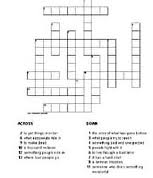 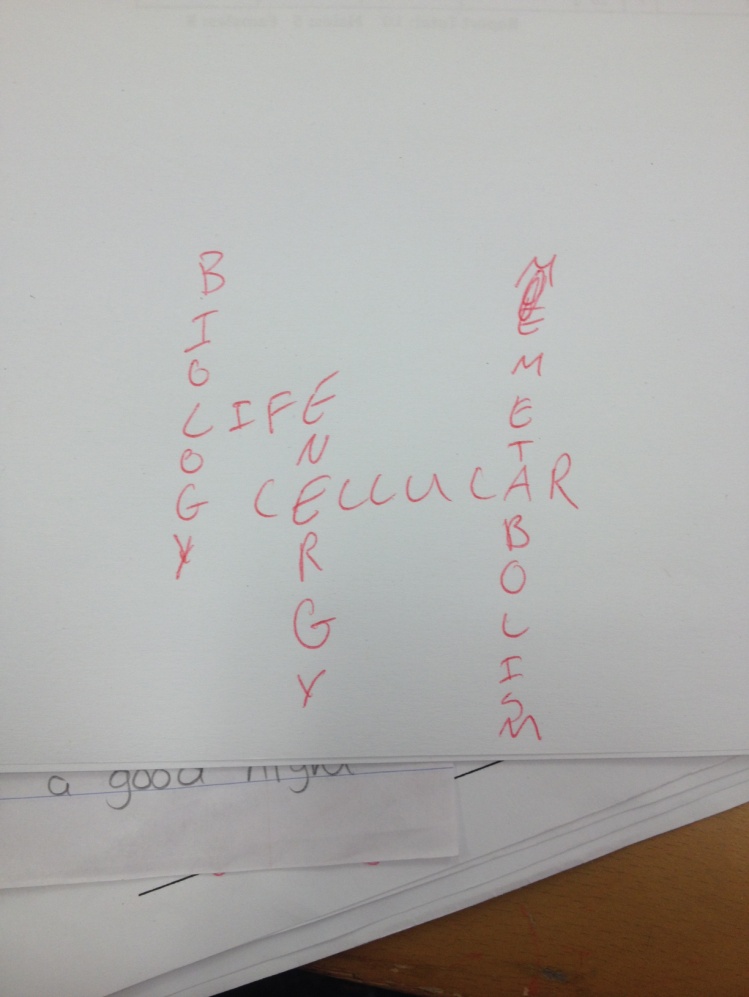 